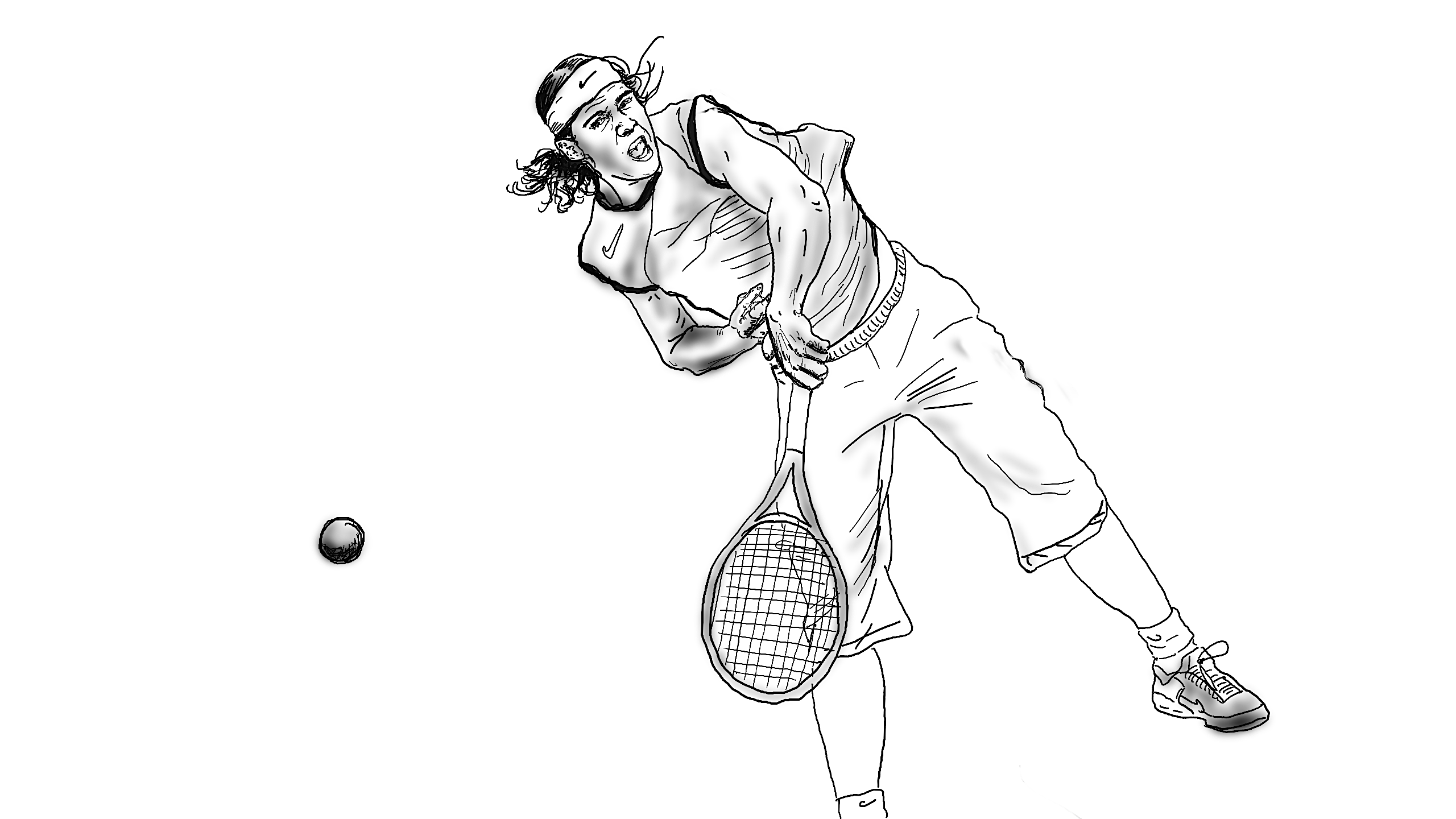 Un deportista mallorquínVa a escuchar un informe sobre el tenista Rafael Nadal.Encuentre los elementos correctos de la lista (A-I) para completar las frases (1-6). 
Hay dos frases que no se usan. 
"-----------------------------------------------------------------------------Distraktoren: D, H Asu futuro.Bsu ropa particular.Cel ámbito deportivo.Del club de tenis para niños mallorquines. Esu propia academia de deporte.Fel tenis como jugador profesional.Gun enorme éxito.Hun pueblo con puestos de venta de artículos de tenis.Iun sitio mundialmente famoso.0A sus casi treinta años ya ha tenidoG1Rafael ya planea su vida después de haber acabado con  2Al principio de su carrera, llamó la atención por3En toda su vida, jamás le ha dado miedo 4El plan de Nadal es fundar5Con su plan para el futuro, queda en contacto con6Con su proyecto quiere hacer de su lugar natal 